Nationalism in 19th Century France and Belgium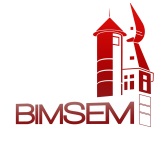 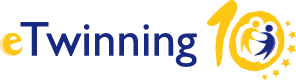 Task 2: Creating a short videoWhat?Each student has to make a short video (approx. 60 seconds).  In this video youintroduce yourselfintroduce the schoolmention what you expect to learn during the projectHow?1. There are different ways to create a video:you film yourself with a smartphoneyou use the webcam on your computeryou use specialized internet apps to create short videos:Powtoon (www.powtoon.com): to create animated videos with your computerTellagami (https://tellagami.com/): to create animated videos with your smartphoneYou can find tutorials for both apps on youtube (search for ‘tutorial powtoon’ and ‘tutorial tellagami’)If you use these programs, you have to record your own voice!2. You have to upload the video  to a padlet; you’ll find the link on the elo.When?Deadline: 08/11/15